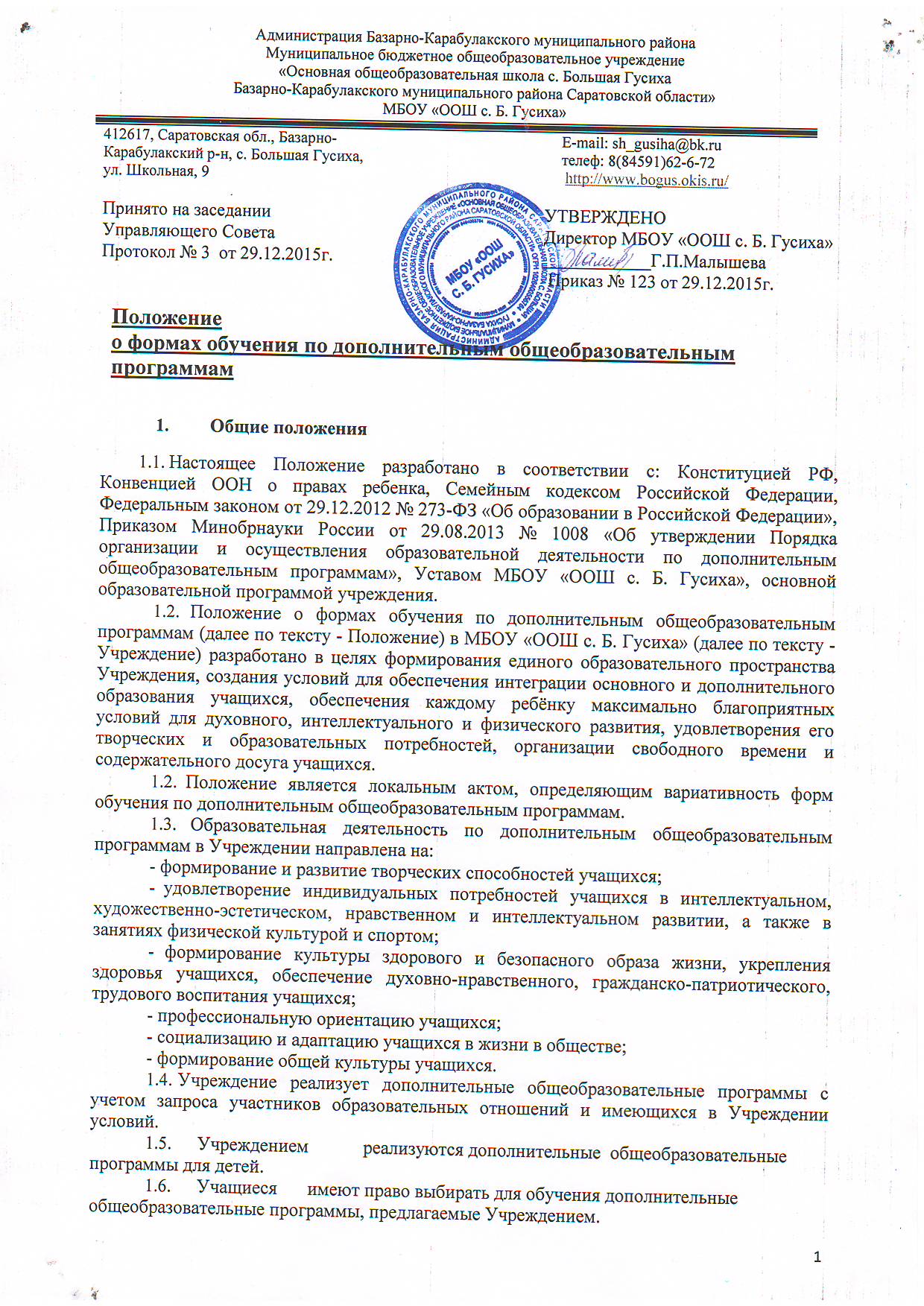 Содержание дополнительных общеобразовательных программ и сроки обучения по ним определяются образовательной программой, разработанной и утвержденной Учреждением.Учреждение реализует дополнительные общеобразовательные программы в течение всего календарного года, включая каникулярное время.При выборе форм обучения по дополнительным общеобразовательным программам должны учитываться возрастные особенности учащихся.Педагогическим работникам предоставляется свобода в выборе форм обучения при реализации дополнительных общеобразовательных программ.Использование при реализации дополнительных общеобразовательных программ методов и средств обучения и воспитания, образовательных технологий, наносящих вред физическому или психическому здоровью учащихся, запрещено.При реализации дополнительных общеобразовательных программ Учреждение может организовывать и проводить массовые мероприятия, создавать необходимые условия для совместного труда и (или) отдыха учащихся, родителей (законных представителей).В Учреждении реализуются дополнительные общеразвивающие программы.Формы обучения по дополнительным общеобразовательным программам.Обучение в Учреждении по дополнительным общеобразовательным программам осуществляется в очной форме. Очная форма обучения предполагает освоение дополнительных общеобразовательных программ при непосредственном посещении Учреждения.Учреждение организует образовательный процесс по реализации дополнительных общеобразовательных программ с использованием традиционных форм организации образовательной деятельности, в объединениях по интересам, а также индивидуально.Обучение с использованием традиционных форм организации образовательной деятельности предполагает аудиторные занятия, лекции, семинары, практикумы, экскурсии, концерты, выставки, экспозиции, акции, походы, конкурсы, спортивные игры и другое.К объединениям по интересам могут относиться секции, кружки, лаборатории, студии, оркестры, творческие коллективы, театры и др.Объединения по интересам могут быть сформированы:в группы учащихся одного возраста,в разновозрастные группы, являющиеся основным составом объединения.Занятия в объединениях могут проводиться по дополнительным общеобразовательным программам различной направленности (технической, естественнонаучной, физкультурно-спортивной, художественной, туристско- краеведческой, социально-педагогической).Занятия в объединениях могут проводиться по группам, индивидуально или всем составом объединения.Каждый учащийся имеет право заниматься в нескольких объединениях, менять их.В работе объединений при наличии условий и с согласия руководителя объединения могут участвовать совместно с несовершеннолетними учащимися их родители (законные представители) без включения в основной состав.Допускается сочетание различных форм получения образования и форм обучения.Учреждение может реализовывать дополнительные общеобразовательные программы как самостоятельно, так и посредством сетевых форм их реализации.Сетевая форма реализации дополнительных общеобразовательных программ обеспечивает возможность освоения учащимися дополнительных общеобразовательных программ с использованием ресурсов нескольких организаций, осуществляющих образовательную деятельность, а также при необходимости с использованием ресурсов иных организаций. В реализации образовательных программ с использованием сетевой формы наряду с организациями, осуществляющими образовательную деятельность, также могут участвовать научные организации, медицинские организации, организации культуры, физкультурно-спортивные и иные организации, обладающие ресурсами, необходимыми для осуществления обучения, проведения учебной и производственной практики и осуществления иных видов учебной деятельности, предусмотренных соответствующей образовательной программой.При реализации дополнительных общеобразовательных программ Учреждение может использовать различные образовательные технологии, в том числе дистанционные образовательные технологии, электронное обучение:обучение с использованием дистанционных технологий реализуется в основном с применением информационно-телекоммуникационных сетей при опосредованном (на расстоянии) взаимодействии учащихся и педагогических работников и обеспечивает освоение учащимися дополнительных общеобразовательных программ в полном объеме независимо от места нахождения обучающихся;обучение с использованием электронного обучения предполагает организацию образовательной деятельности с применением содержащейся в базах данных и используемой при реализации образовательных программ информации и обеспечивающих ее обработку информационных технологий, технических средств, а также информационно-телекоммуникационных сетей, обеспечивающих передачу по линиям связи указанной информации, взаимодействие учащихся и педагогических работников.2.6. Формы обучения по дополнительным общеобразовательным программам выбираются с учетом следующих характерологических свойств дополнительного образования детей:предоставление ребенку преимущественно в возрасте от 6,5 до 18 лет свободы выбора образовательной области, образовательной программы, объема учебного материала и темпа его освоения;отсутствие образовательных стандартов (содержание дополнительного образования определяется в не ограниченном образовательными стандартами пространстве жизнедеятельности человека);соответствие выявляемым на системной основе образовательным интересам и запросам детей;направленность содержания на развитие у детей мотивации к познанию и творчеству, актуализацию интеллектуально-творческого потенциала личности, ее образовательной активности;деятельностный характер образовательного процесса, его направленность на организацию социального опыта ребенка, формирование социальной мобильности, адаптивности, ответственности;отсутствие сравнения достижений одного ребенка с достижениями другого;2.6.7.оценка образовательных результатов на основе личностно-значимыхценностей;сотворческий характер стиля взаимоотношений педагогов с учащимися.3. Заключительные положения.Внесение изменений в настоящее Положение осуществляется в установленном в Учреждении порядке.В соответствии с настоящим Положением разрабатываются и принимаются в установленном порядке иные локальные акты, регламентирующие деятельность Учреждения в сфере дополнительного образования.РАССМОТРЕНОна совете родителейПротокол № 3 от 28.12.2015г.РАССМОТРЕНО на совете обучающихсяПротокол № 3 от 28.12.2015г.